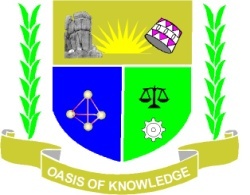 JARAMOGI OGINGA ODINGA UNIVERSITY OF SCIENCE AND TECHNOLOGYSCHOOL OF HEALTH SCIENCESUNIVERSITY EXAMINATION FOR BACHELOR IN PUBLIC HEALTH & COMMUNITY HEALTH AND DEVELOPMENT2ND YEAR 1ST SEMESTER 2013/2014 ACADEMIC YEARCENTER: 	BUSIA__________________________________________________________________COURSE CODE: 	HCD 3212COURSE TITLE: 	INTRODUCTION TO MICROBIOLOGY.EXAM VENUE: 		STREAM:DATE:			EXAM SESSION: --------------------------------------------------------------------------------------------------------------------- Instructions:Answer ALL questions in Section A and ANY other 2 questions in Section B. Candidates are advised not to write on the question paper.Candidates must hand in their answer booklets to the invigilator while in the examination room.SECTION A: Answer all questions (30 marks)   Describe two domains that comprise prokaryotic organisms. Name the main diagnostic feature that is used to differentiate the two domains (3 marks)With examples describe the main difference between differential and simple stains (3 marks).Define the term commercial sterilization. Name the organisms that are normally the subject of commercial sterilization in the food industry (3 marks).Explain the principles behind the following food preservation procedures (3 marks)Osmotic pressureLow temperatures Desiccation. Prokaryotic organisms can be classified into various distinct groups based on certain characteristics of their cells. Name at least three important morphological features that are used to classify bacteria into different groups (3 marks).During World Wars I and II, fermentation technology was used to manipulate microorganisms to produce armament related chemical compounds. These methods are still valid today. Name at least two chemical compounds that can be produced industrially by microbial fermentation (3 marks).Define the following terms as related to microbial control (3 marks)SanitizationDisinfection Degerming In microscopy sample specimens must be prepared appropriately before they can be examined by a compound light microscope, describe the functions of the following processes; Staining, fixing, and smearing (3 marks). Name at least three eukaryotic intracellular protozoa microorganisms that are found in the phylum Apicomplexa that are pathogenic to humans (3 marks).With examples list at least three beneficial functions of Algae to man (3 marks)Section B: Answer any two questions (40 marks)  Describe the role played by microorganisms in each of the following;Biological control of pests (5 marks)Recycling of elements (5 marksSewerage treatment (5 marksBioremediation (5 marksWith reference to both prokaryotic and eukaryotic cells describe the functions of the following Ribosomes (5 marks)Cell membrane (5 marks)Cytoplasm (5 marks)Mitochondria (5 marksUsing the domain Bacteria as an example, discus the general physical and chemical growth requirements of microorganisms (20 marks).With specific examples describe the role of microorganisms in the following industrial processes:Cheese making (5 marks)Making of Alcoholic Beverages and Vinegar (5 marks)Production of enzymes (5 marks)Making of pharmaceutical products (5 marks)